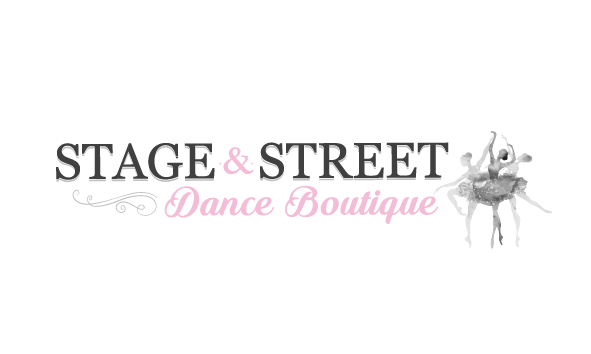 Studio Preference Information Form This information form has been developed to ensure that Stage and Street Dance Boutique fits your students in your preferred style, colour and brand of uniform. It also assists with our ordering process, as we will endeavour to keep these products constantly stocked to making the buying experience more efficient for your students and parents. You can view all of our products in the SHOP section of our website. This allows you to view the product as well as other vital information you will need such as the brand and style name to complete this form. Once you have completed this form and sent it back you will be provided with ‘uniform posters’ which have HD quality images of your uniform preferences for each age group and class, as well as the price and sizes available. We encourage these to be displayed within your studio and enrolment package for parents and students to refer to when ever necessary. Feel free to only fill out the categories you are firm on. Eg; If you just require your students to wear all red and black and you aren’t particular on the style and brand of uniform, then just write that in the comment section and leave the table blank. 
We have left the dance genre blank for you to fill out at the top of each page with the genres you offer, except for exam Ballet where the structure is slightly different, you will find this page first. If students wear different attire in class then they do for exams then please fill out another ballet form for class uniform along with the other genres. Please also fill out a separate form for the boys uniform. If you require extra sheets just copy and paste them to extend your form or feel free to attach a separate document. Please don’t hesitate to contact our friendly staff for further assistance in completing this form or with any other queries you have.Studio Name: 
Principle/ Director (s): 
Teaching Staff:Studio Address:
Mailing Address (if different to above):
Contact Phone Number: 
Contact Email Address:Styles offered at studio:Studio Colours:
Strict on uniform? Yes      /      No Dance Genre:  Exam Ballet
Comments:Comments:Comments:Comments:Comments:Dance Genre: ____________________
Comments:Comments:
Comments:Dance Genre: ____________________
Comments:Comments:
Comments:Dance Genre: ____________________
Comments:Comments:
Comments:Dance Genre: ____________________
Comments:Comments:
Comments:Dance Genre: ____________________
Comments:Comments:
Comments:Dance Genre: ____________________
Comments:Comments:
Comments:Dance Genre: ____________________
Comments:Comments:
Comments:Dance Genre: ____________________
Comments:Comments:
Comments:Dance Genre: ____________________
Comments:Comments:
Comments:Dance Genre: ____________________
Comments:Comments:
Comments:Dance Genre: ____________________
Comments:Comments:
Comments:Dance Genre: ____________________
Comments:Comments:
Comments:Dance Genre: ____________________
Comments:Comments:
Comments:Dance Genre: ____________________
Comments:Comments:
Comments:Thank you for completing your studio preference form!Please make sure you have included all other necessary/ mandatory requirements students have, such as knee pads for contemporary, theraband for stretch and strength etc. You can just write these in the comments section below the associated genre’s form.Please also feel free to write any other suggestions, comments or concerns you may have.You can make alterations to this form at any time by editing it online and emailing it directly to us, otherwise feel free to give us a call or visit us in store to discuss any changes that need to be made. We are ALWAYS happy to help. Stage and Street Dance Boutique looks forward to having a long lasting relationships with your studio!UniformBabiesPre- PrimaryPrimaryGrade 1Leotard BrandLeotard StyleLeotard ColourSkirt BrandSkirt StyleSkirt ColourHair accessoryPropUniformGrade 2Grade 3Grade 4Grade 5Leotard BrandLeotard StyleLeotard ColourSkirt BrandSkirt StyleSkirt ColourHair accessoryPropUniformGrade 6Grade 7Grade 8Int- FoundLeotard BrandLeotard StyleLeotard ColourSkirt BrandSkirt StyleSkirt ColourHair accessoryPropShoesBrand PreferenceSplit or Full SoleCanvas or LeatherCharacter PreferencesBabiesPre-PrimaryPrimaryGrade 1Grade 2Grade 3Grade 4Grade 5Grade 6Grade 7Grade 8 - 
Advanced GradesStockingsBrand PreferenceColourStyleBabiesPre-PrimaryPrimaryGrade 1Grade 2Grade 3Grade 4Grade 5Grade 6Grade 7Grade 8 - 
Advanced GradesUniformBrandStyleColourAge/ Grade of ClassLeotardTopCrop TopShortsLeggingsShoesBrandStyleColourAge/ Grade of ClassRecreationalPerformanceAdvancedStockingsBrandStyleColourAge/ Grade of ClassPracticePerformanceUniformBrandStyleColourAge/ Grade of ClassLeotardTopCrop TopShortsLeggingsShoesBrandStyleColourAge/ Grade of ClassRecreationalPerformanceAdvancedStockingsBrandStyleColourAge/ Grade of ClassPracticePerformanceUniformBrandStyleColourAge/ Grade of ClassLeotardTopCrop TopShortsLeggingsShoesBrandStyleColourAge/ Grade of ClassRecreationalPerformanceAdvancedStockingsBrandStyleColourAge/ Grade of ClassPracticePerformanceUniformBrandStyleColourAge/ Grade of ClassLeotardTopCrop TopShortsLeggingsShoesBrandStyleColourAge/ Grade of ClassRecreationalPerformanceAdvancedStockingsBrandStyleColourAge/ Grade of ClassPracticePerformanceUniformBrandStyleColourAge/ Grade of ClassLeotardTopCrop TopShortsLeggingsShoesBrandStyleColourAge/ Grade of ClassRecreationalPerformanceAdvancedStockingsBrandStyleColourAge/ Grade of ClassPracticePerformanceUniformBrandStyleColourAge/ Grade of ClassLeotardTopCrop TopShortsLeggingsShoesBrandStyleColourAge/ Grade of ClassRecreationalPerformanceAdvancedStockingsBrandStyleColourAge/ Grade of ClassPracticePerformanceUniformBrandStyleColourAge/ Grade of ClassLeotardTopCrop TopShortsLeggingsShoesBrandStyleColourAge/ Grade of ClassRecreationalPerformanceAdvancedStockingsBrandStyleColourAge/ Grade of ClassPracticePerformanceUniformBrandStyleColourAge/ Grade of ClassLeotardTopCrop TopShortsLeggingsShoesBrandStyleColourAge/ Grade of ClassRecreationalPerformanceAdvancedStockingsBrandStyleColourAge/ Grade of ClassPracticePerformanceUniformBrandStyleColourAge/ Grade of ClassLeotardTopCrop TopShortsLeggingsShoesBrandStyleColourAge/ Grade of ClassRecreationalPerformanceAdvancedStockingsBrandStyleColourAge/ Grade of ClassPracticePerformanceUniformBrandStyleColourAge/ Grade of ClassLeotardTopCrop TopShortsLeggingsShoesBrandStyleColourAge/ Grade of ClassRecreationalPerformanceAdvancedStockingsBrandStyleColourAge/ Grade of ClassPracticePerformanceUniformBrandStyleColourAge/ Grade of ClassLeotardTopCrop TopShortsLeggingsShoesBrandStyleColourAge/ Grade of ClassRecreationalPerformanceAdvancedStockingsBrandStyleColourAge/ Grade of ClassPracticePerformanceUniformBrandStyleColourAge/ Grade of ClassLeotardTopCrop TopShortsLeggingsShoesBrandStyleColourAge/ Grade of ClassRecreationalPerformanceAdvancedStockingsBrandStyleColourAge/ Grade of ClassPracticePerformanceUniformBrandStyleColourAge/ Grade of ClassLeotardTopCrop TopShortsLeggingsShoesBrandStyleColourAge/ Grade of ClassRecreationalPerformanceAdvancedStockingsBrandStyleColourAge/ Grade of ClassPracticePerformanceUniformBrandStyleColourAge/ Grade of ClassLeotardTopCrop TopShortsLeggingsShoesBrandStyleColourAge/ Grade of ClassRecreationalPerformanceAdvancedStockingsBrandStyleColourAge/ Grade of ClassPracticePerformance